25.09.2019ȘtireOportunitate de studiu gratuit în JaponiaYoung Leaders’ Program (YLP)Agenţia Naţională a Funcţionarilor Publici (ANFP) facilitează personalului din administrația publică oportunitatea de a studia gratuit în Japonia. Astfel, și în acest an, persoanele interesate sunt invitate să-şi depună dosarele în vederea obţinerii unei burse de studiu în Japonia, prin intermediul programului Young Leaders’ Program (YLP), derulat de către Institutul Naţional de Studii Politice (GRIPS) din Tokyo.Programul, promovat în România de Ambasada Japoniei şi ANFP, este finanţat de către Guvernul japonez şi se adresează tinerilor funcţionari publici şi oficiali guvernamentali cu experienţă şi rezultate excelente în administraţia publică.Scopul acestui program este acela de a pregăti viitori lideri din administraţia publică centrală şi locală şi de a crea o reţea în rândul acestora. Astfel, YLP oferă 2 tipuri de programe de studii:- Administraţia la nivel naţional (central) – School of Government - Administraţia la nivel teritorial (local) – School of Local Governance. Programul, cu o durată de un an (octombrie 2020 – septembrie 2021), se va finaliza cu obţinerea unei diplome de Master în Administraţia Publică / Politici Publice acordată de către Institutul Naţional de Studii Politice din Tokyo. Condiţiile pe care candidaţii trebuie să le indeplinească pentru a putea aplica la acest program sunt următoarele:Vârsta de până în 40 de ani la data de 1 octombrie 2020Experinţă de minim 3 ani în administraţia publică (preferabil 5 ani)Studii superioare absolvite cu diplomă de licenţă şi performanţe academice deosebiteCertificat care să ateste cunoaşterea limbii engleze: TOEFL/IELTS sau echivalent.Înscrierea la program se face pe baza unui dosar, documentele şi formularele necesare înscrierii putând fi descărcate de la link-urile de mai jos. Dosarele complete se depun la sediul ANFP, până la data de 25 octombrie 2019 .Pentru informaţii suplimentare persoana de contact este dna. Bianka Gagea – Diacencu,                                    tel. 0374.112.723, e-mail: bianka.gagea@anfp.gov.ro . Detalii privind programul YLP sunt disponibile accesând şi website-ul: www.grips.ac.jp/en/.Application form (SoG)Application form (SoLG)Application Guidelines (SoG)Application Guidelines (SoLG)Certificate of HealthEssay QuestionsRecommendation Form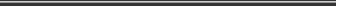  Direcţia Comunicare şi Relaţii Internaţionale comunicare@anfp.gov.ro 